EXTRACT OF BIOLOGY STUDY FIELD AT KLAIPĖDA UNIVERSITY EVALUATION REPORT,            DATED 23 MARCH 2022, NO. SV4-29 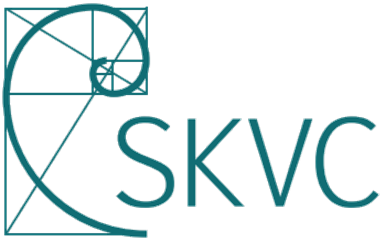 CENTRE FOR QUALITY ASSESSMENT IN HIGHER EDUCATION –––––––––––––––––––––––––––––– EVALUATION REPORT STUDY FIELD of BIOLOGY at KLAIPĖDA UNIVERSITY Report language – English © 	Centre for Quality Assessment in Higher Education Vilnius 2022 Study Field Data <...> II. GENERAL ASSESSMENT  Biology study field and first cycle at Klaipėda University is given positive evaluation.  Study field and cycle assessment in points by evaluation areas *1 (unsatisfactory) - there are essential shortcomings that must be eliminated; (satisfactory) - meets the established minimum requirements, needs improvement; (good) - the field is being developed systematically, has distinctive features; (very good) - the field is evaluated very well in the national and international context, without any deficiencies; 5 (excellent) - the field is exceptionally good in the national and international context/environment. <...> IV. EXAMPLES OF EXCELLENCE The level of integration of students in research from the first year of studies is exceptional. The students are an integrated part of the research groups.  V. RECOMMENDATIONS VI. SUMMARY  Main positive and negative quality aspects of each evaluation area of the study field Biology at Klaipėda University:  The overall evaluation report of the BSc programme Biology and Marine biotechnology is positive. The panel received all the information needed for successful assessment of the program. Based on the extensive SER and virtual meeting with different stakeholders, as well as additional documentation kindly provided by KU, the panel exposes main positive and negative quality aspects of the program assessment: Positive quality aspects of the evaluation: The program is well structured, the aims and learning outcomes are clearly defined. The study program gives excellent opportunities for student individual work/research and is in line with the needs of society and the labour market. There are good opportunities for employment and/or continuation of studies at the second level cycle. The scientific credentials and qualifications of teaching staff are very good. There are several strong research projects with national and international funding. The reorganisation process of merging the Faculty of Marine Technology and Natural Sciences with the Marine Research Institute is still an ongoing process and so far the transition is successful and MRI is very active in promoting the program to potential students. Successful achievement of individual study results is ensured for all students, including students with disabilities and special needs, by applying various study methods and effective cooperation between lecturers and students.  The laboratories for studies and research are well equipped and give excellent opportunities for student research. MRI has plans for upgrading and further developing the research infrastructure. The organisation and evaluation of the study process is performed by MRI Internal Study Organisation group and includes all stakeholders who meet annually to discuss the quality of studies based on survey data from students and graduates.  Negative quality  aspects of evaluation: Learning outcomes inadequately cover the biotechnology part of the study programme Biology and Marine biotechnology, i.e. learning outcomes that emphasize knowledge of the Technological Sciences and its application are underrepresented in the study programme.  Curriculum inadequately covers the biology part of the study programme so the title of the programme does not correspond to the actual program’s plan. The extensive three year program BSc Biology and Marine biotechnology is mostly based on general courses and very few electives are available for acquisition of the specific knowledge. The implementation of modern and diverse study and assessment methods is very weak in the study area of Biology and Marine Biotechnology.  The proposed study literature in course descriptions is somewhat outdated. The lack of attention to the professionalism of teaching staff in relation to learning and teaching, and very low staff mobility is a problem at KU. Low student mobility during the last 3 years, probably also due to the pandemic situation. Very low number of students enrolled with the first priority choice. The quality and processing of the formal surveys for improvement of the study programme is not reliable due to the low number of respondents and ineffective questionnaires. _______________ Vertimas iš anglų kalbos  KLAIPĖDOS UNIVERSITETO BIOLOGIJOS KRYPTIES STUDIJŲ 2022 M. KOVO 23 D. EKSPERTINIO VERTINIMO IŠVADŲ NR. SV4-29 IŠRAŠAS STUDIJŲ KOKYBĖS IR VERTINIMO CENTRAS –––––––––––––––––––––––––––––– KLAIPĖDOS UNIVERSITETO  BIOLOGIJOS KRYPTIES  VERTINIMO IŠVADOS Expert  panel: Prof. dr. Mark S. Davies (vadovas), akademinės bendruomenės atstovas; Prof. dr. Jasna Štrus, akademinės bendruomenės atstovė; Prof. dr. Trine Johansen Meza, akademinės bendruomenės atstovė; Assist. prof. dr. Mirela Sertić Perić, akademinės bendruomenės atstovė; Arūnas Leipus, darbdavių atstovas;  Dr. Marcel Tarbier, studentų atstovas. Vertinimo koordinatorė – Natalija Bogdanova  Išvados parengtos anglų kalba  Vertimą į lietuvių kalbą atliko UAB „Pasaulio spalvos“  © Studijų kokybės vertinimo centras Vilnius 2022 Studijų krypties duomenys <...> II. APIBENDRINAMASIS ĮVERTINIMAS  Pirmosios pakopos biologijos krypties studijos Klaipėdos universitete vertinamos teigiamai.  Studijų krypties ir pakopos įvertinimas pagal vertinamąsias sritis 1-Nepatenkinamai (sritis netenkina minimalių reikalavimų, yra esminių trūkumų, dėl kurių krypties studijos negali būti vykdomos)  2-Patenkinamai (sritis tenkina minimalius reikalavimus, yra esminių trūkumų, kuriuos būtina pašalinti)  3-Gerai (sritis plėtojama sistemiškai, be esminių trūkumų)  4-Labai gerai (sritis vertinama labai gerai nacionaliniame kontekste ir tarptautinėje erdvėje, be jokių trūkumų)  5-Išskirtinės kokybės (sritis vertinama išskirtinai gerai nacionaliniame kontekste ir tarptautinėje erdvėje) <...> IV. IŠSKIRTINĖS KOKYBĖS PAVYZDŽIAI Studentų įtraukimo į mokslinius tyrimus nuo pat pirmųjų studijų metų lygis yra išskirtinis. Jie yra integruota mokslinių tyrimų grupių dalis. V. REKOMENDACIJOS VI. SANTRAUKA  Pagrindiniai Biologijos krypties studijų teigiami ir neigiami vertinamųjų sričių kokybės aspektai Klaipėdos universitete  Bendros bakalauro studijų programos Biologija ir jūros biotechnologija vertinimo išvados yra teigiamos. Ekspertų grupė gavo visą informaciją, reikalingą sėkmingam programos vertinimui. Remdamasi išsamia savianalizės suvestine ir virtualiais susitikimais su įvairiais socialiniais dalininkais, o taip pat papildomais dokumentais, kuriuos be pateikė KU, ekspertų grupė išskiria pagrindinius teigiamus ir neigiamus programų vertinamųjų sričių kokybės aspektus: Teigiami vertinamųjų sričių kokybės aspektai: Studijų programa pasižymi gera struktūra, o tikslai ir studijų rezultatai yra aiškiai apibrėžti. Studijų programa suteikia puikias galimybes studentų individualiam darbui/moksliniams tyrimams ir atitinka visuomenės bei darbo rinkos poreikius. Ji suteikia puikias galimybes įsidarbinti ir (arba) tęsti studijas antroje pakopoje. Dėstytojų mokslinė patirtis ir kvalifikacija yra labai geri. Vykdomi keli itin reikšmingi moksliniai tyrimai, kuriems skiriamas nacionalinis ir tarptautinis finansavimas. Nors reorganizavimo procesas, sujungiant Jūros technologijų ir gamtos mokslų fakultetą su Jūros tyrimų institutu (toliau – JTI), tebesitęsia, tačiau kol kas jis vyksta sėkmingai, o JTI labai aktyviai reklamuoja programą potencialių studentų tarpe. Gerus individualius visų studentų, įskaitant studentus su negalia ir specialiaisiais poreikiais, studijų rezultatus užtikrina įvairių studijų metodų taikymas ir veiksmingas dėstytojų bei studentų bendradarbiavimas.  Studijoms ir moksliniams tyrimams skirtos laboratorijos yra gerai įrengtos taip suteikiant studentams puikias galimybes vykdyti savo mokslinius tyrimus. JTI planuoja atnaujinti ir toliau plėtoti mokslinių tyrimų infrastruktūrą. Studijų proceso organizavimu ir vertinimu rūpinasi JTI vidinė Studijų organizavimo grupė, į kurią įeina visi socialiniai dalininkai, kasmet susitinkantys aptarti studijų kokybės remiantis studentų ir absolventų apklausų duomenimis.  Neigiami vertinamųjų sričių kokybės aspektai: Studijų rezultatai nepakankamai apima studijų programos Biologija ir jūros biotechnologija biotechnologijos sritį, t. y. studijų programoje nepakankamai atsižvelgiama į studijų rezultatus, kuriuose akcentuojamos technologijos mokslų žinios ir jų taikymas.  Studijų programos turinys nepakankamai plėtoja biologijos dalį programoje, todėl programos pavadinimas neatitinka tikrojo jos plano. Plati trejų metų bakalauro studijų programa Biologija ir jūros biotechnologija daugiausia grindžiama bendraisiais studijų dalykais ir tik keletu pasirenkamųjų dalykų, skirtų specifinėms žinioms įgyti. Biologijos ir jūros biotechnologijos studijų programoje labai silpnai diegiami modernūs ir įvairūs studijų ir vertinimo metodai. Studijų dalykų aprašuose siūloma studijų literatūra yra šiek tiek pasenusi. Nepakankamas dėmesys dėstytojų profesionalumui, ypač mokymosi ir dėstymo srityse, ir labai mažas darbuotojų mobilumas yra probleminiai aspektai Klaipėdos universitete, į kuriuos derėtų atsižvelgti. Pastebimas žemas studentų mobilumo lygis per pastaruosius 3 metus, kuris tikriausiai taip pat buvo nulemtas pandemijos. Labai mažas studentų, kurie įstojo į prioritetiniu numeriu pasirinktą studijų programą, skaičius. Oficialių apklausų dėl studijų programos tobulinimo kokybė ir gautų duomenų apdorojimas nėra patikimi dėl mažo respondentų skaičiaus ir neefektyvių klausimynų. _______________ Paslaugos teikėjas patvirtina, jog yra susipažinęs su Lietuvos Respublikos baudžiamojo kodekso 235 straipsnio, numatančio atsakomybę už melagingą ar žinomai neteisingai atliktą vertimą, reikalavimais.  Vertėjo(-s) rekvizitai (vardas, pavardė, parašas) Expert  panel: Prof. dr. Mark S. Davies (panel chairperson), academic; Prof. dr. Jasna Štrus, academic; Prof. dr. Trine Johansen Meza, academic; Assist. prof. dr. Mirela Sertić Perić, academic; 5. Mr. rūnas Leipus, representative of social partners;  6. Dr. Marcel Tarbier, students’ representative. Evaluation coordinator – Ms Natalija Bogdanova  Title of the study programme Biology and Marine Biotechnology State code 6121DX014 Type of studies University Cycle of studies First Mode of study and duration (in years) Full time, 3 years Credit volume 180 ECTS Qualification degree and (or) professional qualification Bachelor of Life Sciences Language of instruction Lithuanian Minimum education required Secondary Registration date of the study programme 19 May 1997 No. Evaluation Area Evaluation of an Area in points* 1. Intended and achieved learning outcomes and curriculum 2 2. Links between science (art) and studies 5 3. Student admission and support 4 4. Teaching 	and 	learning, 	student 	performance 	and employment graduate 3 5. Teaching staff 2 6. Learning facilities and resources 4 7. Study quality management and public information 2 Total: 22 Evaluation Area Recommendations for the Evaluation Area (study cycle) Intended and achieved learning outcomes and curriculum Increase students' awareness of their employment opportunities after graduation. Replace the most commonly used teaching/learning methods (traditional lectures and literature analysis) with other, modern teaching methods (e.g. digitally assisted teaching, collaborative learning, flipped classroom, project-based learning). Update teaching/learning literature with current titles. Introduce curriculum changes (e.g., include evolution in the required curriculum) to better cover the biology portion of the degree/study programme. Introduce changes to the list of learning outcomes to better cover the biotechnology part of the degree/study programme (i.e., supplement the list with learning outcomes that emphasize knowledge of the Technological Sciences).  It would be good to reconsider the title of the programme in relation to its aims, content and outcomes. Links between science (art) and studies Monitor the level of integration of students in research if the student number increases to secure the continued exceptional  level of integration. Student admission and support Initial problems of students with Lithuanian as a second or foreign language could be monitored and addressed if necessary. Students should be further encouraged to participate in study mobility programmes. Student representation should be formalized, transparent, and communicated to the students in the programme. Increase the number of students enrolled with the first priority choice of the programme. Teaching and learning, student performance and graduate employment Replace written exams with alternative forms of assessment or omit written exams in courses where there are many other forms of knowledge assessment. More advertising at faculty level and connections with social partners is needed. The connections with graduates should be strengthened and outcomes followed during a longer period. Teaching staff Increase both incoming and outgoing staff mobility, and increase the numbers of individual staff participating. Re-evaluate the whole approach to ensuring that teaching staff are competent to perform their duties. This involves ensuring that all staff are adequately and professionally trained for her/his role as a teacher and assessor in higher education, including in the use of modern pedagogical techniques. Learning facilities and resources The learning facilities and laboratories are state of the art and well kept. The university should continue the work to secure the continued updating of the equipment.  Study quality management and public information Student feedback on study process and planning based on formal questionnaires should be replaced by  a more effective system that allows rapid changes in the quality of the study program. Studijų programos pavadinimas Biologija ir jūros biotechnologija Valstybinis kodas 6121DX014 Studijų programos rūšis Universitetinė Studijų pakopa Pirmoji Studijų forma (trukmė metais) Nuolatinė, 3 metai Studijų programos apimtis kreditais 180 ECTS Suteikiamas laipsnis ir (ar) profesinė kvalifikacija Gyvybės mokslų bakalauras Studijų vykdymo kalba  Lietuvių  Reikalavimai stojantiesiems Vidurinis  Studijų programos įregistravimo data 1997-05-19 No. Evaluation Area Evaluation of an Area in points* 1. Studijų tikslai, rezultatai ir turinys 2 2. Mokslo (meno) ir studijų veiklos sąsajos 5 3. Studentų priėmimas ir parama 4 4. Studijavimas, studijų pasiekimais ir absolventų užimtumas 3 5. Dėstytojai 2 6. Studijų materialieji ištekliai 4 7. Studijų kokybės valdymas ir viešinimas 2 Iš viso: 22 Vertinamoji sritis Rekomendacijos vertinamajai sričiai (studijų pakopai) Studijų tikslai, rezultatai ir turinys Didinti studentų informuotumą apie jų įsidarbinimo galimybes baigus aukštąją mokyklą. Pakeisti dažniausiai taikomus mokymo ir mokymosi metodus (tokius kaip tradicinės paskaitos ir literatūros analizė) kitais, šiuolaikiniais mokymo metodais (tai galėtų būti skaitmeninis mokymas, mokymasis bendradarbiaujant, „apverstoji“ klasė ir projektais grindžiamas mokymasis). Atnaujinti mokymo/mokymosi procesuose naudojamą literatūrą naujausiais leidiniais. Atlikti studijų programos turinio pakeitimus (pvz., į privalomąją programos turinio dalį įtraukti evoliuciją), kadangi šiuo metu programa nepakankamai atspindi biologijos dalį. Atnaujinti studijų rezultatų sąrašą, kad jis geriau aprėptų biotechnologijos dalį studijų programoje (t. y., papildyti sąrašą studijų rezultatais, kuriuose akcentuojamos būtent šios srities žinios).  Būtų gerai persvarstyti programos pavadinimą, atsižvelgiant į jos tikslus, turinį ir rezultatus. Mokslo (meno) ir studijų veiklos sąsajos Padidėjus studentų skaičių, stebėti studentų integracijos į mokslinius tyrimus lygį, taip užtikrinant, kad jis išliktų stabiliai aukštas. Studentų priėmimas ir parama Galima būtų stebėti (ir prireikus spręsti) studentų, kuriems lietuvių kalba yra antroji ar užsienio kalba, studijų pradžioje kilusias problemas. Studentai 	turėtų būti labiau skatinami 	dalyvauti mobilumo programose. Studentų atstovavimas turėtų būti formalizuotas, skaidrus ir apie jį turėtų būti informuojami programoje studijuojantys studentai. Padidinti studentų, kurie šią studijų programą pasirinko prioritetiniu numeriu, skaičių. Studijavimas, studijų pasiekimai ir absolventų užimtumas Pakeisti egzaminus raštu alternatyviomis vertinimo formomis arba atsisakyti jų tuose studijų dalykuose, kurie leidžia rinktis iš daug kitų žinių vertinimo formų. Reikėtų daugiau reklamos fakulteto lygmeniu, taip pat plėtoti ryšius su socialiniais partneriais. Reikėtų stiprinti ryšius su absolventais ir ilgesnį laiką sekti jų pasiekimus. Dėstytojai Didinti darbuotojų įvažiuojamąjį ir išvažiuojamąjį mobilumą bei atskirų darbuotojų, dalyvaujančių įvairiose programose, skaičių. Peržiūrėti metodus, kurių buvo imtasi norint užtikrinti, kad dėstytojai būtų kompetentingi atlikti savo pareigas. Tai reiškia, kad visas personalas turi būti tinkamai ir profesionaliai apmokytas atlikti savo, kaip dėstytojo ir vertintojo, vaidmenį aukštojoje mokykloje, įskaitant šiuolaikinių pedagoginių metodų naudojimą. Studijų materialieji ištekliai Studijų patalpos ir laboratorijos yra modernios ir gerai prižiūrimos. Universitetas turėtų ir toliau stengtis užtikrinti nuolatinį įrangos atnaujinimą.  Studijų kokybės valdymas ir viešinimas Studentų grįžtamąjį ryšį apie studijų procesą ir planavimą, grindžiamą formaliomis anketomis, turėtų pakeisti veiksmingesnė sistema, leidžianti greitai įtakoti studijų programos kokybę. 